Heartfelt Gratitude for Vivo and Mukti ScholarshipToMr. Niladri Nath Bagchi,Respected sir,                   I am Piyali Chakraborty,Vill-Bejra Molighati,South 24 pgs,a 3rd year(5th semester)B.sc nursing student in CON,CALCUTTA NATIONAL MEDICAL COLLEGE AND HOSPITAL. Currently I get your sponsorship via Mukti...Thorough this sponsorship I buy some books and give my examination fees...                So,if you continue my sponsorship I shall very grateful to you...Thanking you.                     Yours faithfullyDate -16.1.24                  Piyali Chakraborty.    Place -Bejra Molighati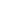 